Weston Colville Parish CouncilWednesday 1st SeptemberTo Members of the CouncilYou are hereby summonsed to the meeting of the Parish Council at 7.30pm on Monday 6th September, in the Reading Room. Please consider wearing a mask. Meeting documents will be able to view on http://www.westoncolville.org.ukAgenda Chairman’s WelcomeTo accept apologies and reasons for absenceTo make any declarations of interest – To declare any disclosable pecuniary interests, personal interests, or personal and prejudicial interestsPublic Participation Session – The Chairman will invite questions and observations from members of the public present. A maximum time of 15 minutes will be allowed. To approve minutes- For the meeting of Weston Colville Parish Council on 5th July. District and County Council reports and items of interest – To receive reports.PlanningTo be discussed: SCDC Decisions:Matters for the Council to discuss/vote onCovid Community Champion – To receive a letter from Lucy Frazer MP and determine actions.   Review of policies – The following policies require reviewing and re-adopting: Health and Safety, Risk Assessment, Equality Policy, and Standing Orders. Defibrillator – To establish a working party to clean up the defibrillator cabinet, and carry out regular monthly checks. A new battery and pads have been ordered, although they will not be dispatched until payment has been received. To determine actions.   Highways actions at the Ford on Horseshoe Lane – To receive an update and determine actions. Dog Waste Bin – SCDC have determined that as there is a dog waste bin at the top of Horseshoe Lane, and there was no evidence of a lot of waste on the paths near the ford, that they would not provide a bin (combined dog waste and litter bin). The suggestion was that the Council purchase the bin, and pay for it to be emptied, and that it should be sited near the former garage plot. To determine actions. ZCC 6 Free Trees from SCDC – To determine whether to apply for free trees.Matters In hand / Arising since last meetingFlooding – To receive an update. SID and LHI – To receive a report. Footpaths – To receive an update.Platinum Jubilee event – To determine actions and budget Risk Assessment/Health and Safety – To note any concerns. 	Playground – To receive an update.11.1 – Gym Equipment – To receive an update.  Finance – To Approve cheques – Cheques approved between meetings. Matters for next AgendaDate of Next Meeting: 1st NovemberDates of Parish Council meetings in 2021 are: 4th October (planning), 1st November, 6th December (planning). Jessica AshbridgeParish ClerkTel: 01223 291344Email: clerk@westoncolville.org.uk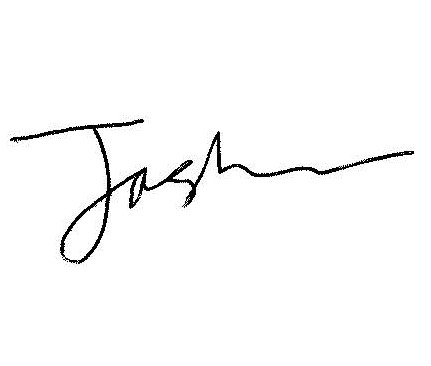 Planning referenceAddressProposalDecision21/03520/HFUL Hill Crofts House Church End Weston Colville CB21 5PEErection of a mobile timber structureAwaiting DecisionPlanning referenceAddressProposalDecision21/01050/LBC	73 Common Road Weston Colville CB21 5NSSuperstructure repair and reinstatement works following flash flood damageApproved21/02464/HFULLinnet Hall Barn Road To Linnet Hall Weston Colville CB21 5PFConstruction of detached building comprising two stables and a workshop/storeApproved21/02431/LBC21/02430/HFULCoven Wood Cottage Mill Hill Weston Colville CB21 5NYRestore lower section of thatched roof to pan tilingAwaiting Decision21/02590/HFUL44 Mill Hill Weston Colville CB21 5NYTwo storey rear extensionAwaiting DecisionCredit Received 	Southern Electric 16th July £2.81Wages s/o (amended s/o in September)£211.19Balance at Lloyds Bank on 27th July 2021£15,808.85Cheque numberDetail and DateAmountVAT793Simon Ratford July£375794Brett Jones Playground works approved July 2021£80Total£455Cheque numberDetail and DateAmountVATD/DStreet lighting 13th July£0.07795Clerk’s Backdated Pay (August)£7.61796iTransact Quarterly office365 charge 1.06.2021-30£11.40£13.68£2.28797Defibshop Defibrillator pads and batteries£220£264£44798Cllr Garrod Flood Plan Expenses: Padlock x 4400l Bin x 2 £25.30£257.90£339.84£5.06£51.58Total£625.20Total of Outstanding Cheques 774789793794£10.00£97.67£375£80After above Cheques £14,620.98£102.92